Cleaver of Truth Ministry356 Township Road 1229Proctorville, Ohio 45669Ph: (740) 886-1673truthlinks1@hotmail.comwww.cleaveroftruthmintry.org_____________________________     February 2012 – Newsletter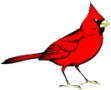 ____________________________Dear Family and Friends,You will notice that our News Letters are taking on a new look.  Rodney and I feel an urgent need to get information out to you about what is going on in our country.  Changes are being made that we are not being told about.  Plans are being made regarding the New World Order  and other things which could soon be forced upon us.  We don’t know how soon, but by what we are finding out, we don’t think it will be too long.  Maybe, a year or two. Who knows!We love you all and want you to be well informed. Please read our newsletters if you aren’t already doing it.   Our subject this month is:  IntellingenciaICEBERG HAVEN  (continued from last month)Through the terrifying night Slim slept but little.  The iceberg was doing more than just gentle rocking. At almost midnight there was a terrible crashing, rending sound and a loud splash.  Slim knew what it meant; the rotting iceberg had broken in two.  Who knew when the next break would be?Morning came and with the first light Slim looked out from what was left of his one-time ledge.  Two things he noticed; their boat was gone---and the village wasn’t where it was supposed to be.  What was left of the iceberg was bobbing in the open sea.Slim hurried inside. “Wife”, he urged with obvious great concern, “our boat is gone.  We are lost at sea and the iceberg is going to pieces fast.”  But his wife could not be alarmed. “Dear, don’t worry so.  It’s still nice and cozy in here; sit down, relax and let’s eat the good breakfast I have ready.”Slim wasn’t in any mood to just relax and enjoy their present situation.  As Slim continued casting about for some answer to this dilemma, the fog slowly lifted and off to one side, barely visible in the far distance was the shoreline; a few more miles and it would be out of sight forever.Slim turned on the radio; the weather report was not good.  “Another storm is expected about dark tonight, probably worse than the one we just had.  Better board up any remaining windows in your house.  Flying debris can be very dangerous.  If you can find a safer shelter, better get there at once.  Time is most important!”Slim snapped off the radio.  Even as he walked out the door to think things over, another rending crash and sudden violent rocking told him that the ice was getting ever smaller, having been honeycombed and weakened by the pelting rain.Splash! Another piece of iceberg fell into the sea.  The wind began blowing out toward the open sea.  Only immediate action might yet save their lives.  Fortunately, the boat engine had been removed the night before and still was available for a desperate drive toward land.  They could tear up some of the lumber of the walls or salvage whatever would float from their furniture, fashion some kind of craft and head for shore.  They might make it!Slim whirled back into the kitchen where his wife was calmly washing dishes, certain that everything would still turn out right; still determined not to leave all their possessions for a crazy, dangerous, wild dash for shore on some flimsy contraption that Slim might try to rig up.“Wife,” he said slowly, so every word would sink in;  He had not time to say it again or to argue.  The time had come for a final decision. “We have three choices; (1) We can try at once to reach shore while we can still see it.  If fog comes in or we drift any farther and lose sight of it, we will lose all direction and certainly be lost.  (2) If you won’t go with me, I can try it alone.  At least maybe I can make it.   (3)  I  stay here with you and we both die together.  This iceberg is breaking up by the minute.  The fact that it has not turned over or split through our particular spot is a miracle.  All that we have here can only last for moments.  Will you leave all this stuff and your fantasies and go with me?   Shall I go by myself and leave you to perish with your possessions?  Shall we both just give up and go down together with our belongings?”Your decision as to what you will do must be made at once!How will the story end?  That’s your decision, You see, we are the ones on the iceberg.My friend, if you don’t think the iceberg is breaking up you are not paying much attention.  Perhaps you are still too busy making more comfortable your iceberg home even in the midst of the storm or summer heat.Stop!  Take a little time out to read the so many Bible prophecies of the time of the end.  Note the predictions that are fast being fulfilled, the conditions that will prevail just before Jesus’ return.Look!  around you.  Read current newspapers, news magazines, watch the TV newscasts of social conditions, changes in the religious world, federation among the churches, political developments, financial problems, weather irregularities; natural disasters….Jesus isn’t coming soon?  Listen! Crime, violence, broken homes, child abuse, new disease outbreaks, wars and rumors of wars, listen even to the ungodly; “Something is going to happen.Perhaps you think this story too fantastic to give it much thought.  No one would be so foolish as to put all their efforts into such a precarious and could-only-be-temporary investment.  When the breakup was obvious, who would not leave everything else to save their own lives?“As it was in the days of Noah,” men were eating and drinking, marrying and giving in marriage, empire building and oppressing the poor, and then the flood came and they were too late.  The door of the ark was closed.And what about that little fisherman’s shack on the beach?  It’s true that those who give their lives in service for others, may not live in luxury in this life.  Their time, their talent, their finances, are going into a more permanent investment. Use the resources of this life; secular employment or income from whatever honest source, but lay up your treasures in heaven.  The little cabin on the eternal shore can be made very comfortable indeed with the treasures we sent on ahead.   The skills and ingenuity that made a nice place on the iceberg could have had the same good effect in improving the cabin on the shore.  It is a choice of where we will center our affections.Love of this world can fill our hearts so that we have little time left for the things of eternity.  The iceberg will melt!  But that far off shore (It may not be as far away as we think!) will still be there; ours and ours forever.Some will voluntarily leave the cares, pleasures and riches of this world while the time of mercy still lingers, while they can still build on the solid rock.  Some will barely escape with their lives by finally leaving all behind. But sad to say; some will wait until too late and be lost forever.How will our personal life story end?  The decision is ours.  We are the ones on the iceberg. Our world is changing. The last few months laws have been passed in our country that will change our way of life forever.  Our constitution is being made null and void.  We, the American people have been sold out and we are already feeling the results.   I know a lot of you know about the New World Order that is being planned by our politicians and  those in high places.  When this One World Government comes into effect we will no longer be able to enjoy our freedoms as we do now. The sad part is most people don’t realize what is happening. Soon it will be too late!  Our government keeps everything from us.  When they make these laws no one knows about them until they are passed.  It is time to wake up.  We’ve been asleep too long!Now it is time for some serious thinking and soul searching!  We aren’t going to stop the progress of world events - it’s gone too far,  and besides it is prophecy  fulfilling.  These things  will come to pass.  But we need not be afraid.  We have a safe haven to go to, if we will direct our paths that way, Jesus is there for us.  If we give Him our hearts His arms are open wide to receive us.  He wants us to be saved from the sin and wickedness of this world.  He wants us to be in the Kingdom He has prepared for us. What will your decision be?                      HEALTH NUGGETFood is vital to our health.  It provides the building blocks for growth and repair, and fuel for energy.  It is a key element in the length and quality of life.  Poor diet contributes to weight gain, heart disease, cancer, and a host of other diseases.The food we eat is composed of a variety of nutrients.  Its basic caloric components are: carbohydrates, proteins, and fats.Carbohydrates – are the primary source of energy for every action and process in the body.Carbohydrates come in two forms:  SUGAR and STARCH.  Sugars are digested quickly and unless fiber is present to slow things down, it enters the blood stream as glucose within minutes.  Starches provide energy for a longer period of time because they must be changed to sugar during the digestive process and should constitute the largest percentage of the diet, but be careful of the SOURCE.In refined foods the fiber is removed, resulting in a denser concentration of calories.  This makes it easier to eat more than we can use.  The excess calories are changed to fat and stored.Excellent sources are: whole grains, potatoes, beans, vegetables, and fruits.Fiber, while technically a carbohydrate, contributes no nutrients. It fills you up, thus limiting calorie intake.  It slows down the digestion of sugar, and speeds up the time it takes food to digest, which keeps it from decaying before it is eliminated.  It also binds with cholesterol and removes it from circulation.  Unrefined plant foods contain enough fiber to properly regulate digestion. PROTEIN -  Our bodies are built mostly of protein. It is the most important component of muscles, blood, skin, bones, nails, hair, and internal organs.It takes longer to digest than starch.  It is broken down in the digestive system into amino acids which the body uses to build its own proteins.  It should make up about 8 % of the diet.  The excess is changed to uric acid and is eliminated, or converted to glucose and used for fuel.Good sources are: seeds, nuts, whole grains, legumes (beans and peas), dark green leafy vegetables, and potatoes.  (which make up a vegetarians healthy diet)For many years there has been an emphasis in nutritional science on getting enough protein.    HoweverResearch shows that rather than most people getting too little protein, we eat two to three times more than we need. The respected nutritional scientist, Dr. Mark Messina, formerly of the National Cancer Institute’s Diet and Cancer branch, sums it up.  He says, “When people eat several servings of grains, beans, and vegetables a day and get enough calories, it is virtually impossible to be deficient in protein.”Actually, excess protein in the body leaches calcium from the bones and the major cause of osteoporosis.  Too much protein also causes deterioration of kidney function, and is linked to increased risk of cancer. Research and epidemiological studies, correlate high protein intake with increased growth rates and decreased life span.FAT – These fatty acids are necessary for the proper performance of the body.  They help absorb certain vitamins, make food taste good, and  give a feeling of satisfaction after you have finished eating. They also regulate many body processes such as normal cell growth, nerve functions, and immune system responses.However, moderation is important.  Fat is the most difficult nutrient for the digestive system to handle. It takes four to five hours to leave the stomach.  It should comprise no more than 25% of the diet.  Excess fat is simply stored as a backup source of fuel.High fat foods include meat and dairy products, nuts and “free fats” – refined fats, such as oils and margarines.  Low fat foods include beans, grains, vegetables, and fruitsMost people don’t realize that they are consuming an average of 37 percent of their daily calories as fat.  This is much more than the body can properly handle.  Excess fat has been identified as the most damaging element of the western diet and a major contributor to heart disease, cancer, and diabetes.(Article taken from Radiant Living Magazine) This month we want to congratulate two of our Bible students for their completion of Bible Courses:CONGRATULATIONS  PAULETTA TAYLOR!Pauletta lives in Adams, Kentucky with her husband Donnie.  She has successfully completed our Basic Set of Lessons, as well as the Daniel and Revelation Lessons.  Pauletta, we appreciate you and your faithfulness  with your studies.  We know God will bless you as you continue to study His word.CONGRATULATIONS BECKI ALDRIDGE!Becki and her husband Bud live in Flatwoods, Kentucky.  Becki has successfully completed our Basic Course and also the Daniel and Revelation Studies.Becki has been faithful to her studies although she has had serious illness  in her family.  We appreciate you Becki and pray God will be with you and Bud.  I know He will  continue to bless you as you continue studying His word. We love you Pauletta and Becki!Again,  I want to encourage any of you who would wish to study God’s word in a systematic way that is easy to understand.  All you do is look up the scriptures and fill in the blanks.  It’s fun and you will learn God’s truth as it is in the Bible.  It will clear up a lot of misconceptions that many of us may have in regard to what the Bible says about different topics.  We all need to know what God wants us to know in these last days before Christ comes.  He wants us to be ready because He loves us and doesn’t want anyone to be lost. Life here on this earth is not all there is to it.  Someday we will depart this life, but  God has planned something better for us.  We need to be willing to learn what we need to know about Him  and what is required of us in order to be assured of our place in his Kingdom.The Bible says we have all sinned and come short of the glory of God.  That is why God sent Jesus, His son to come to earth to pay the price of sin for us and make it possible for us to be saved.  When we study the Bible with an honest heart, we will learn just how good God is and we will love Him more and more.  All we need do is fall down on our knees, ask God to forgive us. We will give up our sins and He will help us turn our life around and really begin to live!   It will not always be an easy life, but with Christ in us, we can overcome and be assured of eternal life as God has promised. If you would like to take our Bible course just let us know and we will be happy to send you the lessons. You can call, write, or email us at the address and information given  on the 1st page of this newsletter.FROM KATIE’S COOKBOOKSFilipino Chow Mein¼ lb angel hair spaghetti (broken in small pieces)1 cup fresh green beans (cut 1” long)2 Tbsp olive oil2 cloves garlic minced½ onion, sliced2 cups cabbage thinly sliced1 carrot, thinly sliced1 cup gluten sliced (recipe given previously)4 Tbsp soy sauce, Braggs1 Tbsp nutritional yeast flakes (at health food                                                    store)1 Tbsp turbinado unrefined sugar (or less)Cut angel hair spaghetti in small pieces.  Cook in boiling water for 5 minutes.  Rinse and drain. Set aside.  In large skillet over high heat, add oil.  When oil is hot add green beans, garlic and remaining ingredients.  Stir-fry until veggies are tender and crisp.  Add cooked spaghetti and stir-fry until noodles are hot. NOTE:  We will not have the History of the Bible this month. During our research we found this information about FEMA (we know it as 911). Please take time to read about it and do your own research to determine if it is true or not. We know the New World Order has been in the planning since World War II.  It looks like it is about to be sprung on us.  Could this be part of it?Remember God loves you and so do we!Rodney and Katie          SOLD OUT -  BUT REDEEMEDOur world and our country are a far cry from what they were just a few years ago. The United States was the land of opportunity, the land of the free and the home of the brave. I say was because we have had our freedoms slowly eroded away by agreements our Presidents and congressional leaders have made with foreign entities.We can thank Bill Clinton for NAFTA, The North American Free Trade Agreement that sent thousands of jobs out of the country.Also we can thank Jimmy Carter and Zbigniew Brzezinski, an adviser to President Carter, for 911, FEMA formed during his presidency. The OMEGA File   The Federal Emergency Management Agency We know FEMA as 911 which helps emergency medical technicians find us when we need an ambulance;    a cover up for their real purpose.The following is from the Patriot Archives ftp site at: ftp://tezcat.com/patriot  Although an excellent article, the January 1995 edition of 'Monitoring Times' magazine published only a tiny portion of what FEMA has been tasked by Executive Order to perform. F.E.M.A. has been authorized for the past 15 years by Presidential Executive Orders to confiscate ALL PROPERTY from the American People, separate families in the current 43 internment camps [already built and operational by the way, 5 of which are located in Georgia. The largest can confine somewhere on the order of 100,000 American citizens], called relocation camps by the 'government', for assignment to work camps; declares martial law and TOTALLY OVER-RIDES the U.S. Constitution. Presidential Executive Orders that are related or control this are given at the end of this. Two of the state prisons here in Georgia are currently empty, although manned by a minimal number of staff, have been setup and intentionally unpopulated by prisoners just to support this political policy. Concentration [internment] Camps. An Executive Order signed by then President BUSH in 1989 authorized the Federal Emergency Management Agency [F.E.M.A.] to build 43 primary camps [having a capacity of 35,000 to 45,000 prisoners EACH] and also authorized hundreds of secondary facilities. It is interesting to note that several of these facilities can accommodate 100,000 prisoners. These facilities have been completed and many are already manned but as yet contain no prisoners. [Remember all the TALK of over-crowded prisons that exist...]. In South Georgia there are several state prisons that except for a few guards, are completely devoid of prisoners. Under F.E.M.A., the Executive Orders which are already written and is the current law of the land, calls for the COMPLETE suspension of the United States Constitution, all rights and liberties, as they are currently known. E.O. 12148 - FEMA national security emergency, such as: national disaster, social unrest, insurrection, or national financial crisis. E.O. 10995 - "... provides for the seizure of ALL communications media in the United States." E.O. 10997 - "... provides for the seizure of ALL electric power, petroleum, gas, fuels and minerals, both public and private." E.O. 10998 - "... provides for the seizure of ALL food supplies and resources, public and private, and ALL farms, lands, and equipment." E.O. 10999 - "... provides for the seizure of ALL means of transportation, including PERSONAL cars, trucks or vehicles of any kind and TOTAL CONTROL over all highways, seaports, and waterways." E.O. 11000 - "... provides for the SEIZURE OF ALL AMERICAN PEOPLE for work forces under federal supervision, including SPLITTING UP OF FAMILIES if the government has to." E.O. 11001 - "... provides for government seizure of ALL health, education and welfare functions." E.O. 11002 - "... designates the postmaster general to operate a national REGISTRATION of all persons." [Under this order, you would report to your local post office to be separated and assigned to a new area. Here is where families would be separated]. E.O. 11003 - "... provides for the government to take over ALL airports and aircraft, commercial, public and PRIVATE." E.O. 11004 - "... provides for the Housing and Finance Authority to relocate communities, designate areas to be abandoned and establish new locations for populations." E.O. 11005 - "... provides for the government to TAKE OVER railroads, inland waterways, and public storage facilities."  Executive Order 12919: "National Defense Industrial Resources Preparedness" signed by CLINTON June 3, 1994, delegates authorities, responsibilities and allocations of F.E.M.A.'s Executive Orders [last entry] for the confiscation of ALL PROPERTY from the American people, and their re-location and assignment to 'labor' camps. The Executive Order also supersedes or revokes eleven (11) previous Executive Orders [from 1939 through 1991] and amends Executive Order 10789 and 11790. This executive order is A DECLARATION OF WAR AGAINST THE AMERICAN PEOPLE by the [Secret] Government of the United States in concert with the UNITED NATIONS. Operation Dragnet. The attorney general can implement this operation upon receiving one call from the President. Arrest warrants will be issued via computer to round-up over 1 MILLION PATRIOTIC AMERICANS who may 'resist' the NEW WORLD ORDER. Americans who are not 'politically correct.' Specifically mentioned are CHRISTIANS or those who read the Bible. Cultist Definition by Janet Reno, Attorney General US Concentration/internment camps have already been built to accommodate these American prisoners. See above paragraph as these internment camps have been setup and are run by F.E.M.A We have been sold out and integrated into a world society.For years America has been being sold to Foreign Countries and companies. I understand the West Virginia Turnpike is owned by a foreign company, and China owns a former naval base in California. I read just days ago, a Russian tycoon owns a basketball team in New Jersey. “Mikhail Dmitrievitch Prokhorov (born 3 May 1965) is a Russian billionaire entrepreneur and owner of the American basketball team, the New Jersey Nets. wikipedia.org How much more of America is foreign owned?I also understand, China and Japan own most of our national debt. Where will it end?*U.S. A. Bridges and Roads Being Built by Chinese Firms** Shocking to say the least! This video is a jaw-dropper that will make you sick.(It was also shocking that ABC was actually reporting this story.)The lead-in with Obama promising jobs in the U.S. By improving our infrastructure is so typical of all his promises!  Our tax dollars are at work - for  CHINA !!! Natural News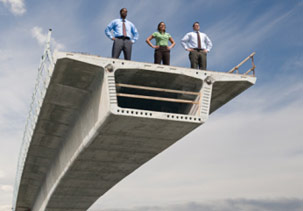 Why isn’t the news media telling us the truth?John Swinton, of The New York Times and The New York Sun” Addressing his colleagues said; “There is no such thing, at this date of the world’s history, in America, as an independent press. You know it and I know it. There is not one of you who dares to write your honest opinions, and if you did, you know beforehand that it would never appear in print. I am paid weekly for keeping my honest opinion out of the paper I am connected with. Others of you are paid similar salaries for similar things, and any of you who would be so foolish as to write honest opinions would be out on the streets looking for another job. The business of the journalist is to destroy the truth, to lie outright, to pervert, to vilify, to fawn at the feet of mammon, and to sell his country and his race for his daily bread. You know it and I know it, and what folly is this toasting an independent press? We are the tools and vassals of rich men behind the scenes. We are the jumping jacks, they pull the strings and we dance. Our talents, our possibilities and our lives are all the property of other men. We are intellectual prostitutes.”“We are grateful to the Washington Post, The New York Times, Time Magazine and other great publications whose directors have attended our meetings and respected their promises of discretion for almost forty years. It would have been impossible for us to develop our plan for the world if we had been subjected to the lights of publicity during those years.” Macoy Publishing and Masonic Supply Company, Inc., Richmond, Virginia,Friends, there is a New World Order prepared for us by the world’s elite, and they are ready to spring it upon us; however, they are not aware of the New World Order Jesus has promised us.“In my Father's house are many mansions: if it were not so, I would have told you. I go to prepare a place for you. And if I go and prepare a place for you, I will come again, and receive you unto myself; that where I am, there ye may be also.” John 14:3  “For, behold, I create new heavens and a new earth: and the former shall not be remembered, nor come into mind.” Isaiah 65:17God’s New World will be orderly, truly A New World Order!!!  